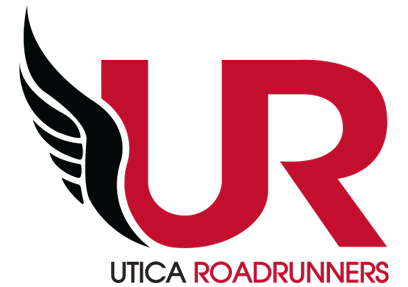 UTICA ROADRUNNERS BUSINESS MEETINGMonday, June 12th, 2023 6:15 pm, Boilermaker HeadquartersBoard Attendance: Meeting called to order at: Motion to accept minutes from last meeting: INITIAL BUSINESSCOMMITTEE REPORTS Activities & Events – Rebecca LaPorteRacesThe UR Four Pack  - Andrew RubinoLooking at Sizzle for Swag pickup - confirm with USA RacingSave Our Switchbacks - Vacantneed a new race director - Any ideas, let’s start to advertiseSummer Sizzle - Jim MottProctor Park - Sunday, June 18, 2023Registration is openNeed to identify a co-director who can potentially become the race director for 2024Falling Leaves - Andrew RubinoRegistration opens Boilermaker weekendSeptember 24, 2023Working on securing an indoor space for registration (Marriott, Landmark)Skeleton Run - Rob KapferOctober 15, 2023No additional updatesRun 2 End World Hunger (Rebecca/Mason 2023)Will start planning more in JulyNew Year’s Run at Accelerate - Jen BachelderVirtual EventsFIVE after FIVE - Melissa/Matt/JimEvent was a ton of fun and generated some new relationshipsActivities - LimitedScholarships - Travis OliveraWe have 10 Applications!Travis, Erik, and Mason are on board for reading appsAwards need to be orderedCeremony is Wednesday June 21Boilermaker Training Program - Erik/Wendy/Mattover 70 signed up, all are club membersVolunteers for water station and safety (Sat. 7:30 AM)Frankie Run is June 24thContinue to explore additional course routesBoilermaker Expo table and volunteersExpo received UR request for a table and it in processhttps://kesslerpromotions.com/vendorsGrand Prix - Gary LaShureCurrently updated through 5/21/23 racesCompleted Erie Canal Races 10 miler - 5/21/23Patriot Run - 6/11/23Upcoming:Summer Sizzle - 6/18/2023Boilermaker - 7/9/2023CNY Running Club Cup - Tim Kane2023 Cup schedule:Fort to Fort 5K &10K, Rome (April 2)Towpath Trail 5K & 10K, St. Johnsville (May 13)Patriot Run 5K & 10K, Rome (June 11)Sundae Run 5K & 10K, Richfield Springs (July 16)Woodsmen's Run 10K, Boonville (August 18)Falling Leaves 5K & 14K, Utica (September 24)Development Runs - Ashley ManciniFairly consistent attendanceResults being posted weekly within 2 days of run 1 week canceled due to Air QualityYouth XC Training Program - Nate GetmanJuly 6, 13, 20 at the Whitesboro Middle SchoolJuly 27 and August 3 at the High School TrackShirts in process of being ordered150 registered with cap of 200 participants; two sessions separated by ageActivities - OngoingVolunteers - Jenn Stefka & Rebecca LaPorteRace directors should notify coordinator three weeks before race/event for help with volunteersOrder red volunteer shirtsSocial - Sharon ScalaLast Happy Hour at Saranac went wellNext happy hour/event?Banquet and Awards - Jenna Stefka/Melissa Barlettno reportThursday Night Runs - Wendy BowersRuns from the Mill Family Fitness Center in New York Mills 5:45pmMill Family Fitness Center offers $100 track with access to shower/locker roomsAndrew possible membership deal on holdUR Supported EventsTunnel to Towers Utica 5k - Phil Trzcinski/Alex GonzalezAugust 20, 2023Registration is openTrenton Fish and Game Club Trail Run-Rob KapferAugust 6, 2023Registration open$35Grateful for Graham 5kNothing additional to report at this timeCommitteesDiversity Committee - Melissa Barlett/Michelle TruettRun Against RacismSaturday, June 17thRegistration is openStill looking for additional volunteersBlood Drive - Andrew RubinoMonday June 26 - 1pm to 6pm at American Legion in North UticaAdministration & Finance – Melissa BarlettFinancial - Travis OliveraReport submittedupdate on tax reimbursement formremember to use the reimbursement formMerchandise - Sharon ScalaHats are in the trailer - what will we do with them?Follow up with Sharon with new Sneaker Store MerchOnline store with USA Racing in the worksEquipment and Rental - Phil TrzcinskiTrailer StatusGenerator purchasedRemove trailer on August 12 for the purple heart showMembership - Rebecca LaPorteCurrently 422 members, 267 memberships 2022 - 509 members and 320 membershipsWebpage/Race Calendar - Melissa Barlett/SharonRemember to email Melissa at docbarlett@gmail.com to updateTryntjie Chrysler offered to help with updatesUpdate pages for summer track programAdd Falling Leaves to bannerUpdate leadership page - remove Greg, add SarahFacebook & PR - Jen Bachelder/Andrew RubinoJen will continue Facebook - contact herRiggi Run and Connor’s Way buying ads for SplitimesClubs & Organizations Liaisons -  Melissa Barlett/Erik Winberg (USATF and RRCA)Shoe recycling programSponsorship - Sarah HarrisonOLD BUSINESS:Sitrin Stars & Stripes Riggie Run & Festival - October 8th - SUNY PolyLooking for assistance in boosting their participationSpitimes Ad and FB posts, presence at DRunsProceeds go to the Sitrin Miliary Program which provides comprehensive, complimentary care to post-9/11 veterans and service members affected by post-traumatic stress and other combat-related conditions.https://www.sitrin.com/veterancare/militaryrehabilitation/Suggestions for who to fill open board seatsNEW BUSINESS:AnnouncementsMeeting adjourned at Next Meeting:  July 10th 2023 at Boilermaker Headquarters - 6:15 pmFuture meeting dates:August 14thSeptember 11thOctober 9thNovember 13thDecember 11th